Экскурсия «В книжное царство, мудрое государство!»    18 сентября у ребят детского сада № 1 состоялась первая встреча с Детской библиотекой.    Библиотекарь познакомила детей со всеми залами книжного царства. Маленькие посетители с любопытством их рассматривали, делились друг с другом впечатлениями. Внимание гостей привлекли  яркие, красочные выставки книг и  журналов. Библиотекарь объяснила, по какому принципу располагается вся  литература в библиотеке, что больше всего любят читать дошкольники. Дети узнали о правильном обращении с книгами, учились их выбирать. В ходе экскурсии  будущим читателям были предложены различные игры и конкурсы. Все увиденное в библиотеке не оставило их равнодушными.     В завершении встречи, дети пообещали быть хорошими и аккуратными читателями и часто приходить в гости в царство книжных сокровищ. 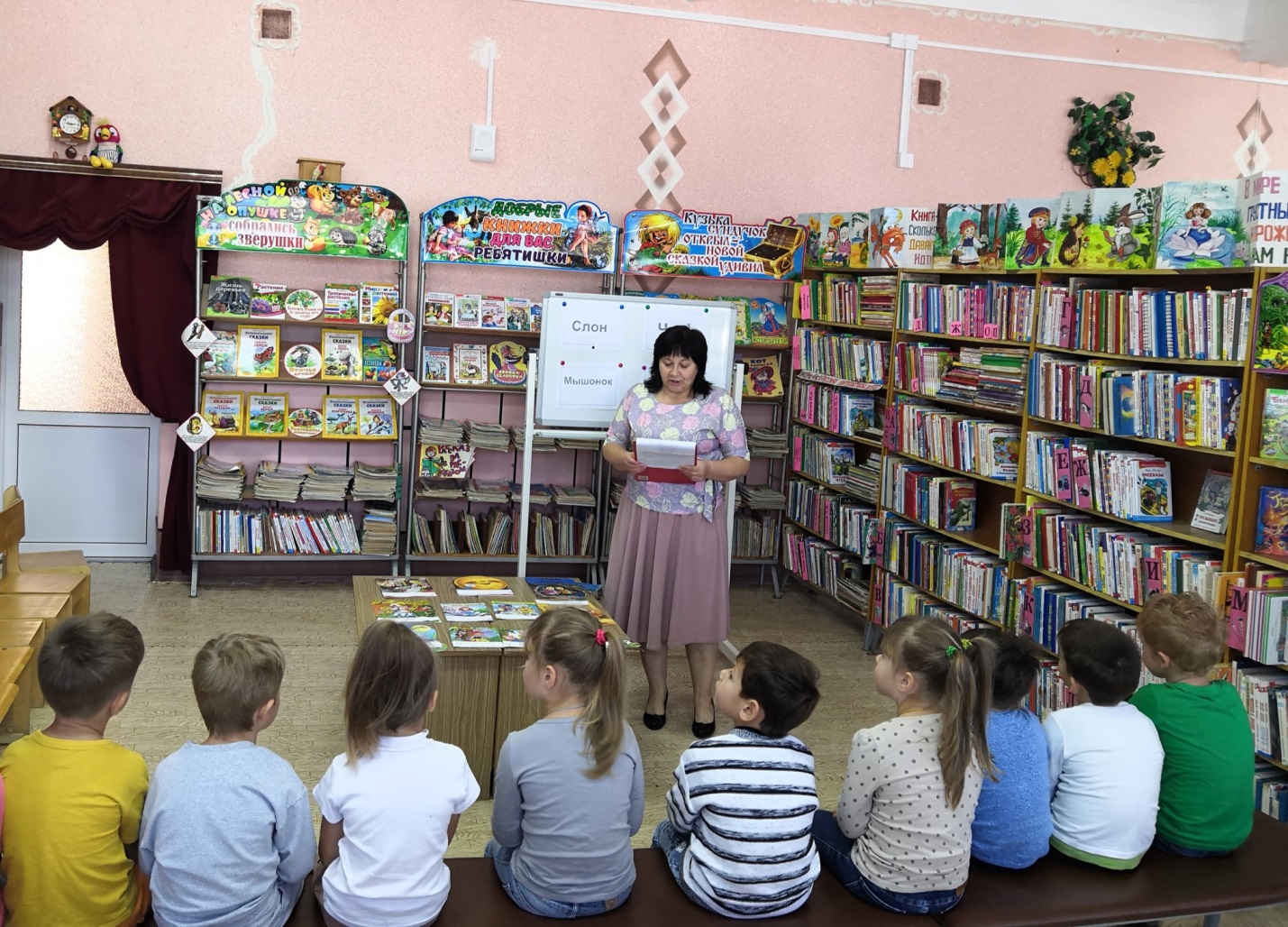 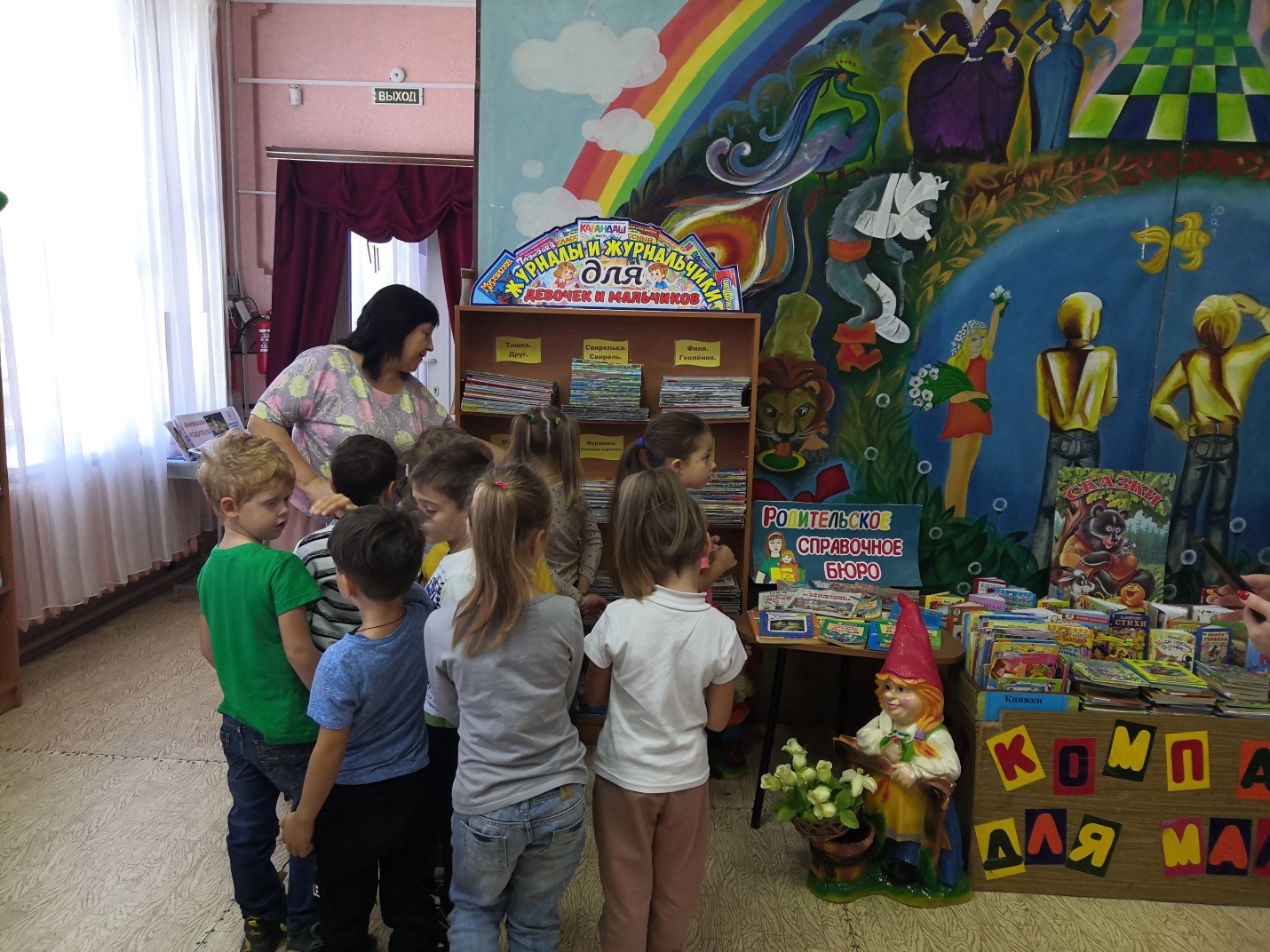 